生活污水戶再生水利用情形調查問卷財團法人環境與發展基金會各位先進您好！因應近年經常發生之缺水危機，經濟部水利署自民國90年起持續推動各類廢污水再生，促進地區發展替代性儲備水源，以提升整體供水可靠度。財團法人環境與發展基金會目前正執行經濟部水利署委託之「再生水利用調查」，為持續追蹤掌握我國再生水量成長趨勢與運用現況，藉以研擬對應推動政策，擬請各位先進撥暇閱讀，並依110年度實際運營資料協助填寫問卷。本問卷內容僅供經濟部水利署內部參考，相關資訊絕無外流之虞。謝謝您的協助！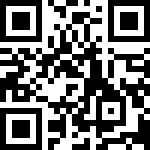 單位名稱：                                                                單位地址：                                                                行業別：                                  單位人數：                      填寫人：               職稱：               部門：                        聯絡電話：                E-mail：                                        ※以下問題內容若無則免填請問貴單位平均原始取水量為何？(原始取水量係指取自外部任一水源，被第一次利用之取水量)註：1噸水 = 1度水 = 1立方公尺(m3)水請於下表填入貴單位各用水單元之用水來源及平均水量(單位：噸/日)註1：上表用水單元分類及定義請參考附件一。註2：上表請參考附件二案例填寫。註3：如對填寫有困難，亦可請貴單位提供如附件二之用水平衡圖，由本團隊人員協助分析。請依照上題所列之再生水使用行為，於下表依序填入處理水來源、取水點、再生水處理設備、實際產水量、再利用用途，以及處理成本等相關資訊。註1：上表如不敷使用，請自行增加。註2：若為放流水直接利用，則取水點請寫放流水即可，再生處理設備則依使用現況填列。註3：處理成本指每產生1噸再生水，所需耗用的操作維護費用，包括電費、加藥費等。請問貴單位之自設污水處理設施，處理程序為何?(可複選)註：如對上表填寫有困難，亦可請貴單位提供污水處理流程圖，由本團隊人員協助分析。面對氣候變遷所造成的旱澇不均的情形，缺水、限水時有所聞，請問貴單位除了既有原始取水源以外，是否已規劃被原水源或相關因應措施?(可複選)註：上表如不敷使用，請自行增加。未來若  貴單位鄰近污(廢)水處理廠之放流水經再生處理後產出「系統再生水」，因該水源穩定且不受天候影響，請問排除水價及時程因素外，是否有使用系統再生水意願？註：上表用水單元分類及定義請參考附件一。再生處理程序的選用依用途與預期水質而有不同，系統再生水價易有差異，請問下述常見之再生處理程序及其對應水價即可利用用途，何者可符合  貴廠之使用需求？(可複選)註：預期水價不包含管線輸配成本及政府建設補助。您認為下列那些因素將增加  貴單位使用系統再生水之意願？為鼓勵使用再生水，　　貴廠認為政府可提出那些配套獎勵措施？請簡述可能影響  貴廠使用系統再生水之原因註：經濟部水利署已公告再生水資源發展條例，授權子法「再生水水質標準及使用遵循辦法」，已考量人體接觸風險，規範再生水基本水質予限制用途。 若  貴單位欲規劃中水回收再利用設施，或欲提升節約用水效率，是否希望水利署提供技術協助？附件一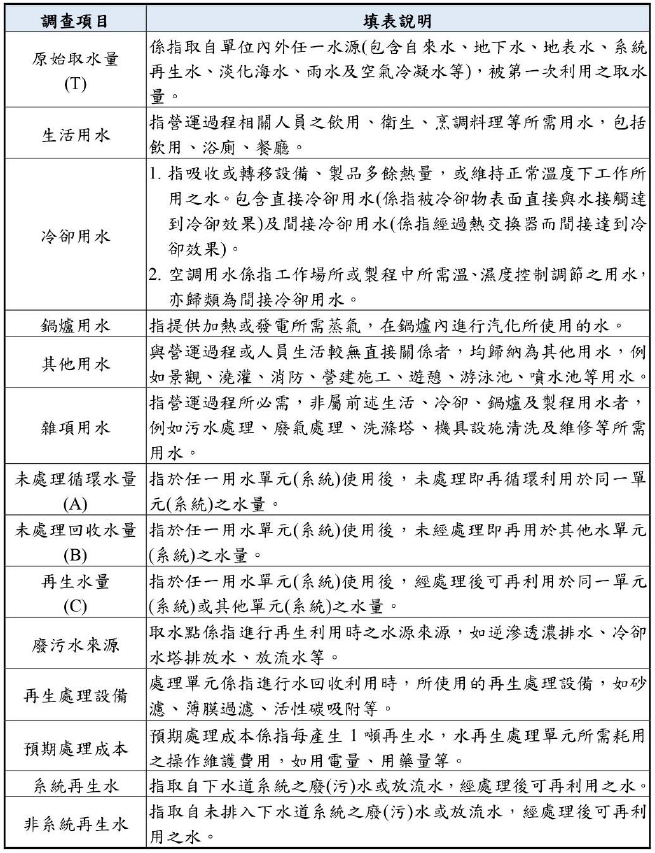 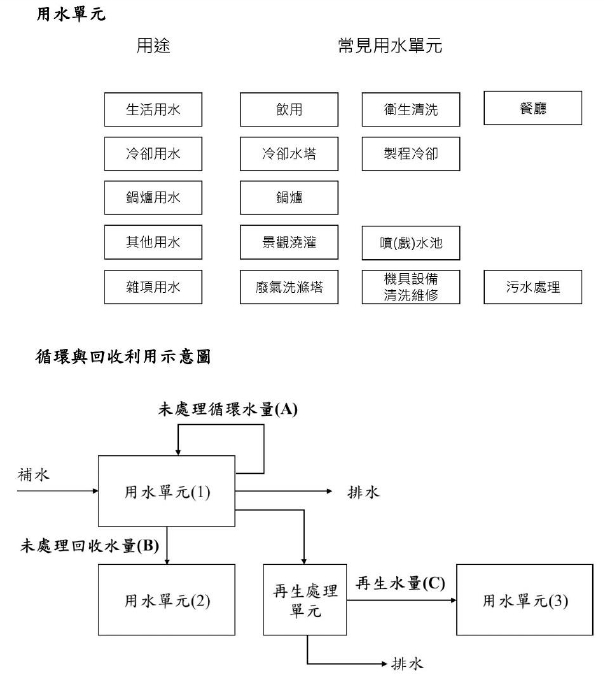 附件二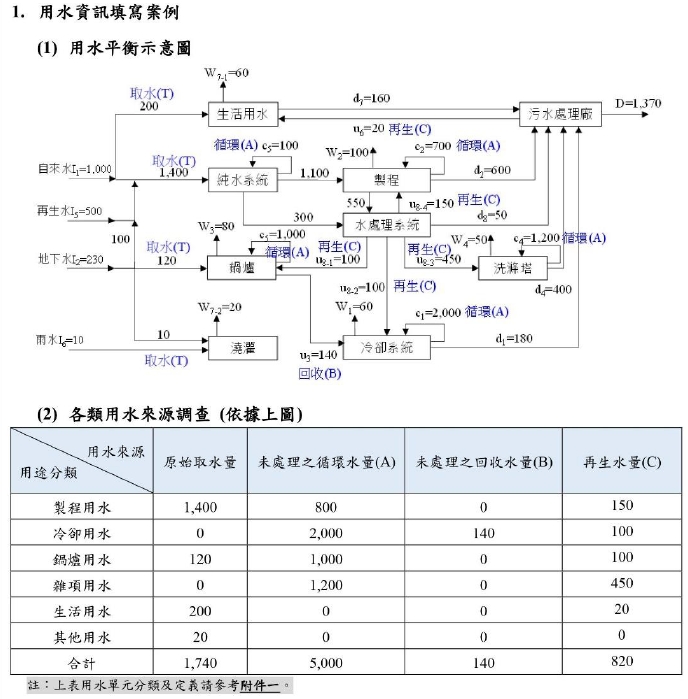 本問卷可於下述網址或掃描右方QR code進行線上填寫：https://forms.gle/WBBJW3qCEbmrHDXY8水源平均取水量(噸/日)自來水地下水地表水(河川、湖泊或向水利會購買之水源)其他水源(如系統再生水、外購蒸氣、雨水、空調冷凝水等)合計原始取水量(T)未處理之循環水量(A)未處理之回收水量(B)再生水量(C)生活用水冷卻用水(空調用水)鍋爐用水其他用水雜項用水合計處理水來源(範例)放流水取水點放流口前再生處理設備砂濾+活性碳實際產水量(噸/日)50再利用用途其他用水-景觀澆灌處理成本(新臺幣元/噸)5初級處理□攔污柵       □沉砂池       □初沉池       □加壓浮除     □其他                    二級處理□活性污泥法   □接觸氧化法   □厭氧生物法   □薄膜生物反應器(MBR)     □其他                    三級處理□化學混凝     □纖維過濾     □砂濾         □臭氧氧化     □活性炭吸附   □其他                    消毒處理□加氯消毒     □UV消毒      □臭氧消毒      □其他                    核准放流水量：            噸/日；110年度實際平均放流水量：            噸/日核准放流水量：            噸/日；110年度實際平均放流水量：            噸/日備援水源或相關因應措施規劃期程再生水量(噸/日)□以水車購水□規劃中，預計完成期程    年    月□已完成□使用外部系統再生水□規劃中，預計完成期程    年    月□已完成□擴建廠內蓄水池，使用預先儲水□規劃中，預計完成期程    年    月□已完成□增設雨水貯留設施□規劃中，預計完成期程    年    月□已完成□推動廠內節約用水，換裝省水器材□規劃中，預計完成期程    年    月□已完成□增設中水回收系統□規劃中，預計完成期程    年    月□已完成□其他            項目有意願需求水量（噸／日）無意願生活用水（限沖廁使用）□□冷卻用水□□鍋爐用水□□其他用水□□雜項用水□□處理程序預期水質預期水價(新台幣元/噸)預期可再利用用途使用意願二級處理放流水搭配簡易過濾(如砂濾(SF)、多層過濾(MMF)、纖維過濾(FF)等)優於放流水水質濁度<5 NTU氨氣<10 mg/L總有機碳<10 mg/L8 ≤水價<12景觀澆灌、生活沖廁□有意願□無意願二級處理放流水搭配簡易過濾及精密過濾(如微過濾(MF) 、超過濾 (UF))近似自來水水質濁度<4 NTU氨氣<10 mg/L總有機碳<10 mg/L15 ≤水價<20冷卻用水(空調用水)□有意願□無意願□系統再生水利用量免徵耗水費□補助二元管線設置費用□水源供應穩定□設置監控系統確保再生水供應水質□水利署提供認證或憑證機制□其他建議                      □額外提供耗水費減徵優惠□補助專用蓄水設備設置費用□可取得優於自來水水質□可符合國際綠色採購規範□提高環境永續與企業形象□是，希望水利署提供技術輔導諮詢服務□否